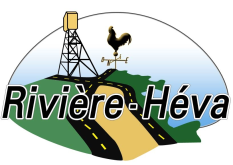 FORMULAIRE DE DEMANDE D’ACCÈS AUX DOCUMENTSOU À UN RENSEIGNEMENT PERSONNEL FORMULAIRE DE DEMANDE D’ACCÈS AUX DOCUMENTSOU À UN RENSEIGNEMENT PERSONNEL FORMULAIRE DE DEMANDE D’ACCÈS AUX DOCUMENTSOU À UN RENSEIGNEMENT PERSONNEL FORMULAIRE DE DEMANDE D’ACCÈS AUX DOCUMENTSOU À UN RENSEIGNEMENT PERSONNEL Nom du demandeur: Nom du demandeur: Téléphone: (          )Téléphone: (          )Adresse: Adresse: Adresse: Adresse: Ville: Ville: Code postal: Code postal: Veuillez spécifier l'objet de la demande :(si l'espace est insuffisant veuillez utiliser le verso du formulaire) Veuillez spécifier l'objet de la demande :(si l'espace est insuffisant veuillez utiliser le verso du formulaire) Veuillez spécifier l'objet de la demande :(si l'espace est insuffisant veuillez utiliser le verso du formulaire) Veuillez spécifier l'objet de la demande :(si l'espace est insuffisant veuillez utiliser le verso du formulaire) Je désire recevoir le ou les document(s) suivant(s) :(Indiquez le ou les document(s) que vous désirez recevoir)Je désire recevoir le ou les document(s) suivant(s) :(Indiquez le ou les document(s) que vous désirez recevoir)Je désire recevoir le ou les document(s) suivant(s) :(Indiquez le ou les document(s) que vous désirez recevoir)Je désire recevoir le ou les document(s) suivant(s) :(Indiquez le ou les document(s) que vous désirez recevoir)(   )Je désire recevoir une copie des documents contenant des renseignements me concernant Je désire recevoir une copie des documents contenant des renseignements me concernant Je désire recevoir une copie des documents contenant des renseignements me concernant (   )Je désire que vous corrigiez ou détruisiez les documents suivants Je désire que vous corrigiez ou détruisiez les documents suivants Je désire que vous corrigiez ou détruisiez les documents suivants Indiquez le ou les document(s) et spécifier les corrections ou la demande de destruction et veuillez indiquer les motifs de la ou des corrections: Indiquez le ou les document(s) et spécifier les corrections ou la demande de destruction et veuillez indiquer les motifs de la ou des corrections: Indiquez le ou les document(s) et spécifier les corrections ou la demande de destruction et veuillez indiquer les motifs de la ou des corrections: Indiquez le ou les document(s) et spécifier les corrections ou la demande de destruction et veuillez indiquer les motifs de la ou des corrections: IDENTIFICATION DE L'ORGANISME À QUI LA DEMANDE EST FORMULÉE IDENTIFICATION DE L'ORGANISME À QUI LA DEMANDE EST FORMULÉE IDENTIFICATION DE L'ORGANISME À QUI LA DEMANDE EST FORMULÉE IDENTIFICATION DE L'ORGANISME À QUI LA DEMANDE EST FORMULÉE MUNICIPALITÉ DE RIVIÈRE-HÉVA MUNICIPALITÉ DE RIVIÈRE-HÉVA MUNICIPALITÉ DE RIVIÈRE-HÉVA MUNICIPALITÉ DE RIVIÈRE-HÉVA RESPONSABLE DE L'ACCÈS AUX DOCUMENTS RESPONSABLE DE L'ACCÈS AUX DOCUMENTS RESPONSABLE DE L'ACCÈS AUX DOCUMENTS RESPONSABLE DE L'ACCÈS AUX DOCUMENTS 740, ROUTE ST-PAUL NORD 740, ROUTE ST-PAUL NORD 740, ROUTE ST-PAUL NORD 740, ROUTE ST-PAUL NORD RIVIÈRE-HÉVA, (QUÉBEC) RIVIÈRE-HÉVA, (QUÉBEC) RIVIÈRE-HÉVA, (QUÉBEC) RIVIÈRE-HÉVA, (QUÉBEC) J0Y-2H0J0Y-2H0J0Y-2H0J0Y-2H0TÉLÉPHONE: 819-735-3521         TÉLÉCOPIEUR: 819-735-4251TÉLÉPHONE: 819-735-3521         TÉLÉCOPIEUR: 819-735-4251TÉLÉPHONE: 819-735-3521         TÉLÉCOPIEUR: 819-735-4251TÉLÉPHONE: 819-735-3521         TÉLÉCOPIEUR: 819-735-4251Signature du demandeur: Signature du demandeur: Signature du demandeur: Date 